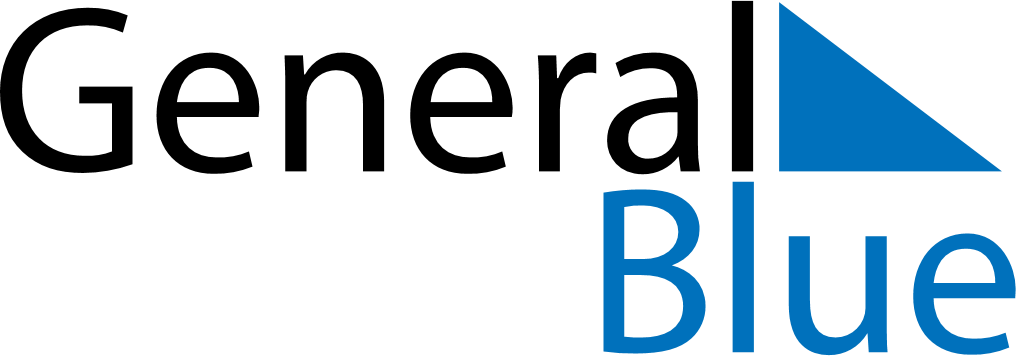 December 2024December 2024December 2024December 2024December 2024December 2024Vernier, Geneva, SwitzerlandVernier, Geneva, SwitzerlandVernier, Geneva, SwitzerlandVernier, Geneva, SwitzerlandVernier, Geneva, SwitzerlandVernier, Geneva, SwitzerlandSunday Monday Tuesday Wednesday Thursday Friday Saturday 1 2 3 4 5 6 7 Sunrise: 7:57 AM Sunset: 4:51 PM Daylight: 8 hours and 53 minutes. Sunrise: 7:59 AM Sunset: 4:51 PM Daylight: 8 hours and 52 minutes. Sunrise: 8:00 AM Sunset: 4:50 PM Daylight: 8 hours and 50 minutes. Sunrise: 8:01 AM Sunset: 4:50 PM Daylight: 8 hours and 49 minutes. Sunrise: 8:02 AM Sunset: 4:50 PM Daylight: 8 hours and 47 minutes. Sunrise: 8:03 AM Sunset: 4:49 PM Daylight: 8 hours and 46 minutes. Sunrise: 8:04 AM Sunset: 4:49 PM Daylight: 8 hours and 45 minutes. 8 9 10 11 12 13 14 Sunrise: 8:05 AM Sunset: 4:49 PM Daylight: 8 hours and 44 minutes. Sunrise: 8:06 AM Sunset: 4:49 PM Daylight: 8 hours and 42 minutes. Sunrise: 8:07 AM Sunset: 4:49 PM Daylight: 8 hours and 41 minutes. Sunrise: 8:08 AM Sunset: 4:49 PM Daylight: 8 hours and 41 minutes. Sunrise: 8:09 AM Sunset: 4:49 PM Daylight: 8 hours and 40 minutes. Sunrise: 8:10 AM Sunset: 4:49 PM Daylight: 8 hours and 39 minutes. Sunrise: 8:10 AM Sunset: 4:49 PM Daylight: 8 hours and 38 minutes. 15 16 17 18 19 20 21 Sunrise: 8:11 AM Sunset: 4:49 PM Daylight: 8 hours and 38 minutes. Sunrise: 8:12 AM Sunset: 4:50 PM Daylight: 8 hours and 37 minutes. Sunrise: 8:13 AM Sunset: 4:50 PM Daylight: 8 hours and 37 minutes. Sunrise: 8:13 AM Sunset: 4:50 PM Daylight: 8 hours and 37 minutes. Sunrise: 8:14 AM Sunset: 4:51 PM Daylight: 8 hours and 36 minutes. Sunrise: 8:14 AM Sunset: 4:51 PM Daylight: 8 hours and 36 minutes. Sunrise: 8:15 AM Sunset: 4:52 PM Daylight: 8 hours and 36 minutes. 22 23 24 25 26 27 28 Sunrise: 8:15 AM Sunset: 4:52 PM Daylight: 8 hours and 36 minutes. Sunrise: 8:16 AM Sunset: 4:53 PM Daylight: 8 hours and 36 minutes. Sunrise: 8:16 AM Sunset: 4:53 PM Daylight: 8 hours and 36 minutes. Sunrise: 8:17 AM Sunset: 4:54 PM Daylight: 8 hours and 37 minutes. Sunrise: 8:17 AM Sunset: 4:54 PM Daylight: 8 hours and 37 minutes. Sunrise: 8:17 AM Sunset: 4:55 PM Daylight: 8 hours and 37 minutes. Sunrise: 8:17 AM Sunset: 4:56 PM Daylight: 8 hours and 38 minutes. 29 30 31 Sunrise: 8:18 AM Sunset: 4:57 PM Daylight: 8 hours and 39 minutes. Sunrise: 8:18 AM Sunset: 4:58 PM Daylight: 8 hours and 39 minutes. Sunrise: 8:18 AM Sunset: 4:58 PM Daylight: 8 hours and 40 minutes. 